BERKSWICH PARISH COUNCIL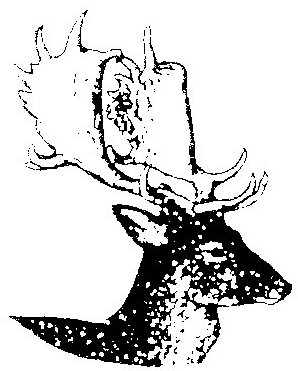 Summons to a Meeting of the CouncilTuesday 7 November 2023 at 7.30 pm in the Bromage Room at Walton (Berkswich) Village Hall, Green Gore Lane, Walton on the Hill Contact: Sue Fullwood, Clerk at berkswichclerk@gmail.com or on 07871 6452321	Public SessionResidents are welcome to bring matters to the Parish Council’s attention within the meeting. If a detailed response is required it would be helpful for the Clerk to receive questions in writing in advance of the meeting.Agenda23/129	To note apologies for absence23/130	To record Declarations of Interest regarding items on the agenda23/131	To approve the minutes of the meeting held on 10 October 202323/132	To discuss the 80th Anniversary of the D-Day Landings on 6 June 202423/133	To discuss a handrail at the War Memorial23/134	To agree a replacement bench for the corner of The Village23/135	To discuss replacement signs for the telephone box23/136	To discuss parking issues on Old Croft Road at weekends23/137	To agree response to consultation for reduction in the speed limit near Dora Rose Nursing Home23/138	To discuss response to BPC comments on Brocton Road weight restriction proposal23/139	Financial MattersTo discuss draft budget for 2024/25To agree Earmarked Funds and General ReservesTo approve Bank Reconciliation and expenditure for October 2023To approve budget report for October 202323/140	Planning MattersTo agree response to planning application 23/38135/HOU 39 Oldcroft RoadTo agree response to planning application 23/38127/HOU 36 The Village23/141	To receive reports from other meetings:Environment Group – update on Walton Coppice and Hollybush Coppice Village Hall Council of Management Trent Valley Collaboration Group 18 October 202323/142	Agenda items for the next meeting scheduled for Tuesday 2 January 2024 at Walton Village Hall at 7.30 pm.Signed   			Date:  30 October 2023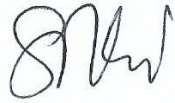 